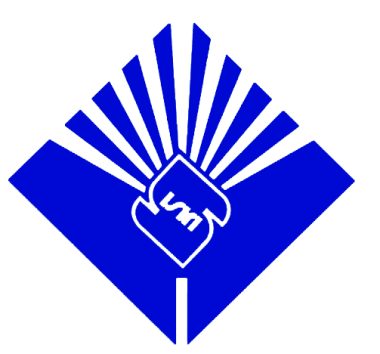 پرسشنامه شركت در جشنواره  انتخاب و تجلیل از پژوهشگران برگزیده  مشخصات فردي:          ** ضروری است پرسشنامه به صورت تایپ شده تکمیل و ارسال گردد. عملكردپژوهشي : مقالات چاپ شده در نشریاتدرجدول زير اطلاعات مرتبط با مقالات چاپ شده بر اساس بند 6-1 آیین نامه انتخاب و تجلیل از پژوهشگران برگزیده تكميل شود.مقالات ارائه شده در كنفرانس‌هادر جدول زير اطلاعات مرتبط با مقالات ارائه شده/ پذیرفته شده در كنفرانس‌ها بر اساس بند 6-1 آیین نامه انتخاب و تجلیل از پژوهشگران برگزیده تكميل مي‌شود.تدوين استاندارد ملي             در جدول زير اطلاعات مرتبط با تدوين استانداردهاي ملي چاپ شده  بر اساس بند 6-2 آیین نامه انتخاب و تجلیل از پژوهشگران برگزیده تكميل شود. تدوين استاندارد بين‌الملليدر جدول زير اطلاعات مرتبط با تدوين استانداردهاي بين‌المللي چاپ شده و پذیرش شده بر اساس بند 6-2 آیین نامه انتخاب و تجلیل از پژوهشگران برگزیده تكميل شود. تأليف و ترجمهدر جدول زير اطلاعات مرتبط با تأليف و ترجمه بر اساس بند 6-3 آیین نامه انتخاب و تجلیل از پژوهشگران برگزیده تكميل شود. طرح‌هاي پژوهشيدر جدول زير اطلاعات مرتبط با طرح‌هاي پژوهشي بر اساس بند 6-4 آیین نامه انتخاب و تجلیل از پژوهشگران برگزیده تكميل شود. ثبت اختراع يا اكتشاف/ تولید دانش فنی/ تولید مواد مرجعدر جدول زير اطلاعات مرتبط با ثبت اختراع/  اكتشاف/ تولید مواد مرجع /تولید دانش فنی / ثبت ژن و ميکروارگانيسمها/ تاسیس شرکت دانش بنیان بر اساس بند 6-5 آیین نامه انتخاب و تجلیل از پژوهشگران برگزیده تكميل شود. 8. داوري  در جدول زير اطلاعات مرتبط با داوري مقالات بر اساس بند 6-6 آیین نامه انتخاب و تجلیل از پژوهشگران برگزیده تكميل شود. 9. جوایز، نشان ها                    در جدول زير اطلاعات مرتبط با جوایز و نشان ها ، بر اساس بند 6-7 آیین نامه انتخاب و تجلیل از پژوهشگران برگزیده تكميل شود.نـام:نـام:نام خانوادگی:تاریخ تکمیل و ارسال پرسش نامه:مدرک تحصيلي:                                 مدرک تحصيلي:                                 رشته تحصيلي:                                     عضو هيات علمي                   كارشناس تلفن ثــابـت:آدرس پست الكترونيكي:محل اشتغال: تلفن هـمـراه: آدرس پست الكترونيكي:پست کارگزینی/ سمت :تلفن محل کار:آدرس پست الكترونيكي:پست کارگزینی/ سمت :مسئوليت صحت مطالب و مستندات ارائه شده به عهده اينجانب مي‌باشد.مسئوليت صحت مطالب و مستندات ارائه شده به عهده اينجانب مي‌باشد.مسئوليت صحت مطالب و مستندات ارائه شده به عهده اينجانب مي‌باشد.امضاء متقاضی:رديفعنوان مقالهنام نشريهماه و سالمقاله چاپ شده در نشریاتمقاله چاپ شده در نشریاتمقاله چاپ شده در نشریاتمقاله چاپ شده در نشریاتمقاله چاپ شده در نشریاتمقاله چاپ شده در نشریاتمقاله چاپ شده در نشریاترتبه نويسندهتعداد نويسندهامتياز اظهار شدهامتياز مصوبرديفعنوان مقالهنام نشريهماه و سالQ نشریهISIScopusسایرپایگاه‌هایبین المللینشریه پژوهشگاهعلمي پژوهشيعلمي ترويجيرتبه نويسندهتعداد نويسندهامتياز اظهار شدهامتياز مصوب1234**امتیاز بند 6-1-6 :**امتیاز بند 6-1-6 :**امتیاز بند 6-1-6 :**امتیاز بند 6-1-6 :**امتیاز بند 6-1-6 :**امتیاز بند 6-1-6 :**امتیاز بند 6-1-6 :**امتیاز بند 6-1-6 :**امتیاز بند 6-1-6 :**امتیاز بند 6-1-6 :**امتیاز بند 6-1-6 :**امتیاز بند 6-1-6 :**امتیاز بند 6-1-6 :**امتیاز بند 6-1-6 :**امتیاز بند 6-1-6 :توضیحات :1.جهت استفاده از بند 6-1-5 آیین‌نامه انتخاب و تقدیر از پژوهشگران برتر مستندات لازم ارائه شود. (امتیاز در نظر گرفته شده بر اساس جایگاه متقاضی بر اساس جدول 2 آیین نامه محاسبه می شود.)2.جهت استفاده از امتیاز بند 6-1-6 مستندات سایت Scopus مربوط به سال میلادی قبل از جشنواره به استثنای خودارجاعی ( Self-Citation) ارائه شود.توضیحات :1.جهت استفاده از بند 6-1-5 آیین‌نامه انتخاب و تقدیر از پژوهشگران برتر مستندات لازم ارائه شود. (امتیاز در نظر گرفته شده بر اساس جایگاه متقاضی بر اساس جدول 2 آیین نامه محاسبه می شود.)2.جهت استفاده از امتیاز بند 6-1-6 مستندات سایت Scopus مربوط به سال میلادی قبل از جشنواره به استثنای خودارجاعی ( Self-Citation) ارائه شود.توضیحات :1.جهت استفاده از بند 6-1-5 آیین‌نامه انتخاب و تقدیر از پژوهشگران برتر مستندات لازم ارائه شود. (امتیاز در نظر گرفته شده بر اساس جایگاه متقاضی بر اساس جدول 2 آیین نامه محاسبه می شود.)2.جهت استفاده از امتیاز بند 6-1-6 مستندات سایت Scopus مربوط به سال میلادی قبل از جشنواره به استثنای خودارجاعی ( Self-Citation) ارائه شود.توضیحات :1.جهت استفاده از بند 6-1-5 آیین‌نامه انتخاب و تقدیر از پژوهشگران برتر مستندات لازم ارائه شود. (امتیاز در نظر گرفته شده بر اساس جایگاه متقاضی بر اساس جدول 2 آیین نامه محاسبه می شود.)2.جهت استفاده از امتیاز بند 6-1-6 مستندات سایت Scopus مربوط به سال میلادی قبل از جشنواره به استثنای خودارجاعی ( Self-Citation) ارائه شود.توضیحات :1.جهت استفاده از بند 6-1-5 آیین‌نامه انتخاب و تقدیر از پژوهشگران برتر مستندات لازم ارائه شود. (امتیاز در نظر گرفته شده بر اساس جایگاه متقاضی بر اساس جدول 2 آیین نامه محاسبه می شود.)2.جهت استفاده از امتیاز بند 6-1-6 مستندات سایت Scopus مربوط به سال میلادی قبل از جشنواره به استثنای خودارجاعی ( Self-Citation) ارائه شود.توضیحات :1.جهت استفاده از بند 6-1-5 آیین‌نامه انتخاب و تقدیر از پژوهشگران برتر مستندات لازم ارائه شود. (امتیاز در نظر گرفته شده بر اساس جایگاه متقاضی بر اساس جدول 2 آیین نامه محاسبه می شود.)2.جهت استفاده از امتیاز بند 6-1-6 مستندات سایت Scopus مربوط به سال میلادی قبل از جشنواره به استثنای خودارجاعی ( Self-Citation) ارائه شود.توضیحات :1.جهت استفاده از بند 6-1-5 آیین‌نامه انتخاب و تقدیر از پژوهشگران برتر مستندات لازم ارائه شود. (امتیاز در نظر گرفته شده بر اساس جایگاه متقاضی بر اساس جدول 2 آیین نامه محاسبه می شود.)2.جهت استفاده از امتیاز بند 6-1-6 مستندات سایت Scopus مربوط به سال میلادی قبل از جشنواره به استثنای خودارجاعی ( Self-Citation) ارائه شود.توضیحات :1.جهت استفاده از بند 6-1-5 آیین‌نامه انتخاب و تقدیر از پژوهشگران برتر مستندات لازم ارائه شود. (امتیاز در نظر گرفته شده بر اساس جایگاه متقاضی بر اساس جدول 2 آیین نامه محاسبه می شود.)2.جهت استفاده از امتیاز بند 6-1-6 مستندات سایت Scopus مربوط به سال میلادی قبل از جشنواره به استثنای خودارجاعی ( Self-Citation) ارائه شود.توضیحات :1.جهت استفاده از بند 6-1-5 آیین‌نامه انتخاب و تقدیر از پژوهشگران برتر مستندات لازم ارائه شود. (امتیاز در نظر گرفته شده بر اساس جایگاه متقاضی بر اساس جدول 2 آیین نامه محاسبه می شود.)2.جهت استفاده از امتیاز بند 6-1-6 مستندات سایت Scopus مربوط به سال میلادی قبل از جشنواره به استثنای خودارجاعی ( Self-Citation) ارائه شود.توضیحات :1.جهت استفاده از بند 6-1-5 آیین‌نامه انتخاب و تقدیر از پژوهشگران برتر مستندات لازم ارائه شود. (امتیاز در نظر گرفته شده بر اساس جایگاه متقاضی بر اساس جدول 2 آیین نامه محاسبه می شود.)2.جهت استفاده از امتیاز بند 6-1-6 مستندات سایت Scopus مربوط به سال میلادی قبل از جشنواره به استثنای خودارجاعی ( Self-Citation) ارائه شود.توضیحات :1.جهت استفاده از بند 6-1-5 آیین‌نامه انتخاب و تقدیر از پژوهشگران برتر مستندات لازم ارائه شود. (امتیاز در نظر گرفته شده بر اساس جایگاه متقاضی بر اساس جدول 2 آیین نامه محاسبه می شود.)2.جهت استفاده از امتیاز بند 6-1-6 مستندات سایت Scopus مربوط به سال میلادی قبل از جشنواره به استثنای خودارجاعی ( Self-Citation) ارائه شود.توضیحات :1.جهت استفاده از بند 6-1-5 آیین‌نامه انتخاب و تقدیر از پژوهشگران برتر مستندات لازم ارائه شود. (امتیاز در نظر گرفته شده بر اساس جایگاه متقاضی بر اساس جدول 2 آیین نامه محاسبه می شود.)2.جهت استفاده از امتیاز بند 6-1-6 مستندات سایت Scopus مربوط به سال میلادی قبل از جشنواره به استثنای خودارجاعی ( Self-Citation) ارائه شود.توضیحات :1.جهت استفاده از بند 6-1-5 آیین‌نامه انتخاب و تقدیر از پژوهشگران برتر مستندات لازم ارائه شود. (امتیاز در نظر گرفته شده بر اساس جایگاه متقاضی بر اساس جدول 2 آیین نامه محاسبه می شود.)2.جهت استفاده از امتیاز بند 6-1-6 مستندات سایت Scopus مربوط به سال میلادی قبل از جشنواره به استثنای خودارجاعی ( Self-Citation) ارائه شود.توضیحات :1.جهت استفاده از بند 6-1-5 آیین‌نامه انتخاب و تقدیر از پژوهشگران برتر مستندات لازم ارائه شود. (امتیاز در نظر گرفته شده بر اساس جایگاه متقاضی بر اساس جدول 2 آیین نامه محاسبه می شود.)2.جهت استفاده از امتیاز بند 6-1-6 مستندات سایت Scopus مربوط به سال میلادی قبل از جشنواره به استثنای خودارجاعی ( Self-Citation) ارائه شود.توضیحات :1.جهت استفاده از بند 6-1-5 آیین‌نامه انتخاب و تقدیر از پژوهشگران برتر مستندات لازم ارائه شود. (امتیاز در نظر گرفته شده بر اساس جایگاه متقاضی بر اساس جدول 2 آیین نامه محاسبه می شود.)2.جهت استفاده از امتیاز بند 6-1-6 مستندات سایت Scopus مربوط به سال میلادی قبل از جشنواره به استثنای خودارجاعی ( Self-Citation) ارائه شود.مجموع امتیازات مقالات چاپ شده :مجموع امتیازات مقالات چاپ شده :مجموع امتیازات مقالات چاپ شده :مجموع امتیازات مقالات چاپ شده :مجموع امتیازات مقالات چاپ شده :مجموع امتیازات مقالات چاپ شده :مجموع امتیازات مقالات چاپ شده :مجموع امتیازات مقالات چاپ شده :مجموع امتیازات مقالات چاپ شده :مجموع امتیازات مقالات چاپ شده :مجموع امتیازات مقالات چاپ شده :مجموع امتیازات مقالات چاپ شده :مجموع امتیازات مقالات چاپ شده :مجموع امتیازات مقالات چاپ شده :مجموع امتیازات مقالات چاپ شده :رديفعنوان مقالهنوع ارائهنوع ارائهمشخصات همايشمشخصات همايشمشخصات همايشمشخصات همايشمشخصات همايشامتياز اظهار شدهامتياز مصوبرديفعنوان مقالهكاملخلاصهنام همايشسطحسطحمحل برگزاريتاریخ برگزاریامتياز اظهار شدهامتياز مصوبرديفعنوان مقالهكاملخلاصهنام همايشمليبين‌الملليمحل برگزاريتاریخ برگزاریامتياز اظهار شدهامتياز مصوب12345678مجموع امتیاز مقالات ارائه شده در كنفرانس‌ها : مجموع امتیاز مقالات ارائه شده در كنفرانس‌ها : مجموع امتیاز مقالات ارائه شده در كنفرانس‌ها : مجموع امتیاز مقالات ارائه شده در كنفرانس‌ها : مجموع امتیاز مقالات ارائه شده در كنفرانس‌ها : مجموع امتیاز مقالات ارائه شده در كنفرانس‌ها : مجموع امتیاز مقالات ارائه شده در كنفرانس‌ها : مجموع امتیاز مقالات ارائه شده در كنفرانس‌ها : مجموع امتیاز مقالات ارائه شده در كنفرانس‌ها : مجموع امتیاز مقالات ارائه شده در كنفرانس‌ها : مجموع امتیاز مقالات ارائه شده در كنفرانس‌ها : رديفعنوان استانداردنوع مشاركت(دبیر/ رییس)نوع استانداردنوع استانداردچاپ اول/ تجدید نظرامتياز اظهار شدهامتياز مصوبرديفعنوان استانداردنوع مشاركت(دبیر/ رییس)واژهنامه، ویژگی‌ها، ویژگی‌ها و روش آزمونروش آزمون، راهنما، مقررات، الزامات فنی، آیین کارچاپ اول/ تجدید نظرامتياز اظهار شدهامتياز مصوب12345678مجموع امتیازات تدوین استانداردهای ملی : *سقف امتیاز رعایت گردد.مجموع امتیازات تدوین استانداردهای ملی : *سقف امتیاز رعایت گردد.مجموع امتیازات تدوین استانداردهای ملی : *سقف امتیاز رعایت گردد.مجموع امتیازات تدوین استانداردهای ملی : *سقف امتیاز رعایت گردد.مجموع امتیازات تدوین استانداردهای ملی : *سقف امتیاز رعایت گردد.مجموع امتیازات تدوین استانداردهای ملی : *سقف امتیاز رعایت گردد.مجموع امتیازات تدوین استانداردهای ملی : *سقف امتیاز رعایت گردد.مجموع امتیازات تدوین استانداردهای ملی : *سقف امتیاز رعایت گردد.رديفعنوان استاندارد (چاپ شده)نوع مشاركتشماره استاندارد چاپ شدهامتياز اظهار شدهامتياز مصوبرديفعنوان استاندارد (چاپ شده)نوع مشاركتشماره استاندارد چاپ شدهامتياز اظهار شدهامتياز مصوب123456مجموع امتیازات استانداردهای بین المللی : *سقف امتیاز رعایت گردد.مجموع امتیازات استانداردهای بین المللی : *سقف امتیاز رعایت گردد.مجموع امتیازات استانداردهای بین المللی : *سقف امتیاز رعایت گردد.مجموع امتیازات استانداردهای بین المللی : *سقف امتیاز رعایت گردد.مجموع امتیازات استانداردهای بین المللی : *سقف امتیاز رعایت گردد.مجموع امتیازات استانداردهای بین المللی : *سقف امتیاز رعایت گردد.رديفعنواننوع اثر علمينوع اثر علمينوع اثر علميمحل نشرماه/ سالنام و رتبه نويسنده/ مترجمتعداد نويسندگانامتياز اظهار شدهامتياز مصوبرديفعنوانتأليفترجمهگردآوریمحل نشرماه/ سالنام و رتبه نويسنده/ مترجمتعداد نويسندگانامتياز اظهار شدهامتياز مصوب12345مجموع امتيازات تأليف و ترجمه :مجموع امتيازات تأليف و ترجمه :مجموع امتيازات تأليف و ترجمه :مجموع امتيازات تأليف و ترجمه :مجموع امتيازات تأليف و ترجمه :مجموع امتيازات تأليف و ترجمه :مجموع امتيازات تأليف و ترجمه :مجموع امتيازات تأليف و ترجمه :مجموع امتيازات تأليف و ترجمه :مجموع امتيازات تأليف و ترجمه :مجموع امتيازات تأليف و ترجمه :رديفعنوان طرحسطحسطحسطحنام كارفرمانوع مشاركتنوع مشاركتتاريخ خاتمهامتياز اظهار شدهامتياز مصوبرديفعنوان طرحكلان مليبرون سازمانيدرون سازمانينام كارفرمامجريهمكارتاريخ خاتمهامتياز اظهار شدهامتياز مصوب12345مجموع امتیازات طرح های پژوهشی :مجموع امتیازات طرح های پژوهشی :مجموع امتیازات طرح های پژوهشی :مجموع امتیازات طرح های پژوهشی :مجموع امتیازات طرح های پژوهشی :مجموع امتیازات طرح های پژوهشی :مجموع امتیازات طرح های پژوهشی :مجموع امتیازات طرح های پژوهشی :مجموع امتیازات طرح های پژوهشی :مجموع امتیازات طرح های پژوهشی :مجموع امتیازات طرح های پژوهشی :رديفعنوان نام صاحب اثرمحل ثبت/تاييدمحل ثبت/تاييدتاريخ ثبتامتياز اظهار شدهامتياز مصوبرديفعنوان نام صاحب اثرخارجاز كشورداخل كشورتاريخ ثبتامتياز اظهار شدهامتياز مصوب12345مجموع امتیازات ثبت اختراع يا اكتشاف/ تولید دانش فنی/ تولید مواد مرجع:مجموع امتیازات ثبت اختراع يا اكتشاف/ تولید دانش فنی/ تولید مواد مرجع:مجموع امتیازات ثبت اختراع يا اكتشاف/ تولید دانش فنی/ تولید مواد مرجع:مجموع امتیازات ثبت اختراع يا اكتشاف/ تولید دانش فنی/ تولید مواد مرجع:مجموع امتیازات ثبت اختراع يا اكتشاف/ تولید دانش فنی/ تولید مواد مرجع:مجموع امتیازات ثبت اختراع يا اكتشاف/ تولید دانش فنی/ تولید مواد مرجع:مجموع امتیازات ثبت اختراع يا اكتشاف/ تولید دانش فنی/ تولید مواد مرجع:مجموع امتیازات ثبت اختراع يا اكتشاف/ تولید دانش فنی/ تولید مواد مرجع:رديفمورد داوريمورد داوريمورد داوريمورد داوريمورد داوريمورد داوريمورد داوريامتياز اظهار شدهامتياز مصوبرديفپروپوزالطرح پژوهشيمقاله علمی برای نشریات علمی و همایش های معتبر(خارجی/داخلی)پايان نامه/ رسالهپايان نامه/ رسالهکتابنام و شماره مدرک پیش‌نویس استاندارد بین‌المللیامتياز اظهار شدهامتياز مصوبرديفپروپوزالطرح پژوهشيمقاله علمی برای نشریات علمی و همایش های معتبر(خارجی/داخلی)كارشناسي ارشد/ دكتري حرفه‌ايرساله دكتريکتابنام و شماره مدرک پیش‌نویس استاندارد بین‌المللیامتياز اظهار شدهامتياز مصوب12345مجموع امتیازات داوری:مجموع امتیازات داوری:مجموع امتیازات داوری:مجموع امتیازات داوری:مجموع امتیازات داوری:مجموع امتیازات داوری:مجموع امتیازات داوری:مجموع امتیازات داوری:مجموع امتیازات داوری:مجموع امتیازات داوری:رديفعنواندر سطح در سطح در سطح امتياز اظهار شدهامتياز مصوبرديفعنوانسازمان/پژوهشگاهملی/بین المللیامتياز اظهار شدهامتياز مصوب12345مجموع امتیازات جوایز ، نشان ها:امتیاز:	امتیاز نهایی کمیته داوران:نام و نام خانوادگی کارشناس مسئول بررسی:امضاء مسئول دبیرخانه جشنواره :